Encuesta  de la actividad formativa realizada en Séneca en fecha 29/05/2020.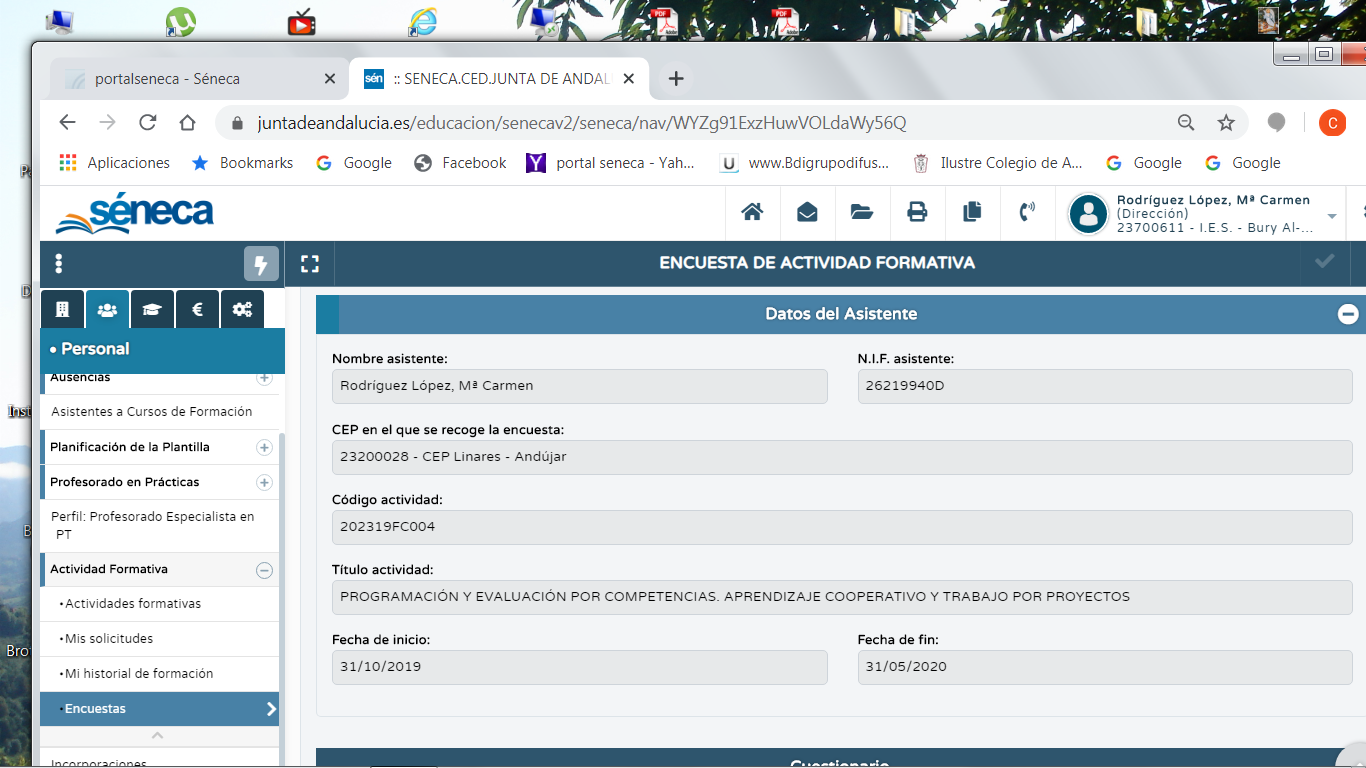 